113 Harding Way EastGalion, Ohio 44833Phone    419.468.1075Fax	419.468.8618 www.galionhealth.org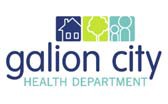 RESOLUTION #2015-141A RESOLUTION TO DEFINE THE COMPOSITION OF THE GALION CITY HEALTH DEPARTMENT BOARD OF HEALTHWHEREAS, Ohio Revised Code 3709.05 (ORC 3709.05) has been updated [Effective 9/29/2015]; andWHEREAS, ORC 3709.05 now states that “(A) Unless an administration of public health different from that specifically provided in this section is established and maintained under authority of its charter, or unless a combined city health district is formed under section 3709.051 of the Revised Code, the legislative authority of each city constituting a city health district shall establish a board of health. The board of health shall be composed of five members appointed by the mayor and confirmed by the legislative authority, unless the board of health has established a health district licensing council under section 3709.41 of the Revised Code, in which case, the mayor shall appoint four members of the board of health, confirmed by the legislative authority, and the health district licensing council shall appoint one member of the board of health.”; andWHEREAS, the Board of Health has not established a health district licensing council under ORC 3709.41; andWHEREAS, the Board of Health members are appointed by the Mayor and confirmed by the legislative authority, per section 3709.05 of the Ohio Revised Code.NOW, THEREFORE, BE IT RESOLVED that the Galion City Board of Health will be composed of five members appointed by the Mayor and confirmed by the legislative authority.Be it further resolved that the Board of Health will not establish a health district licensing council as presented in ORC 3709.41.Be it further resolved that the Board of Health will abide by all sections ORC 3709.05.Adopted by the Galion City Board of Health this         day of                            , 20       .Thomas O’Leary	Trish FactorMayor/Board of Health President	Health Commissioner